НАКАЗ «БЛАГОУСТРОЙСТВО ДВОРОВОЙ ТЕРРИТОРИИ ПО УЛ. НЕКРАСОВА,  10»Поступил во время предвыборной кампании в сентябре 2020 года от жителей избирательного округа №18 Белгорода  Егорову Максиму Евгеньевичу.Исполнен в 2021 году.Работы по благоустройству дворовых территорий по ул. Некрасова 8а – ул. Некрасова 12 были выполнены в рамках муниципальной программы «Развитие жилищно-коммунального хозяйства города Белгорода». Финансирование составило 9 799 тыс. рублей. Депутат по избирательному округу №18 Максим Егоров: - Получился замечательный двор – уютный и красивый. Современные площадки для спорта и отдыха никогда не пустуют. При проведении капитального ремонта подрядчик учитывал все пожелания жителей, быстро устранял все недочеты.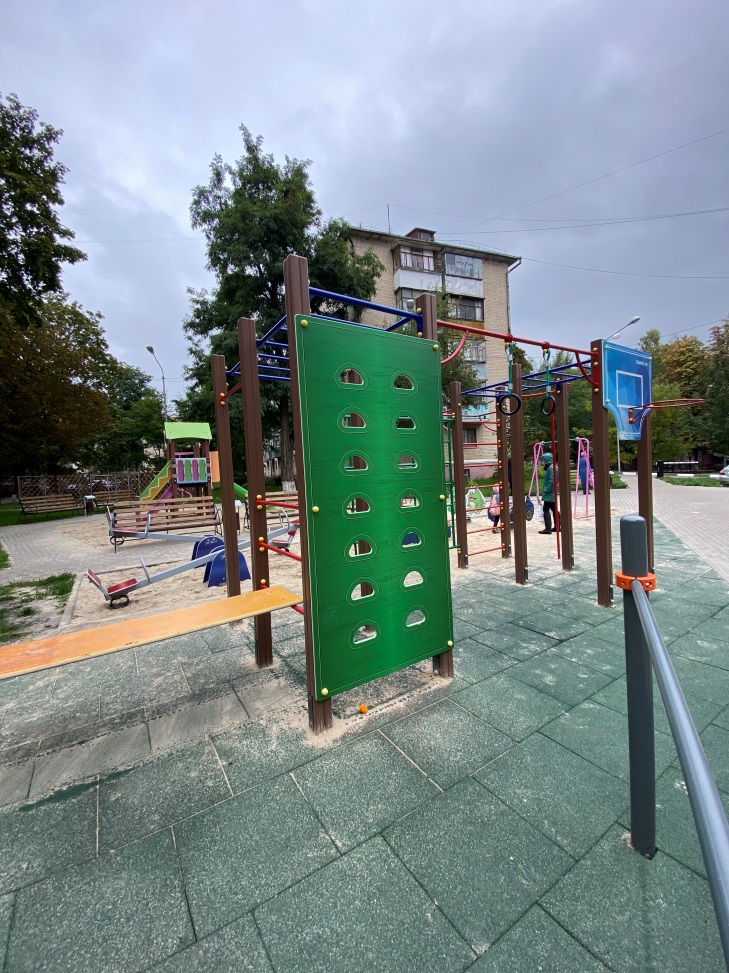 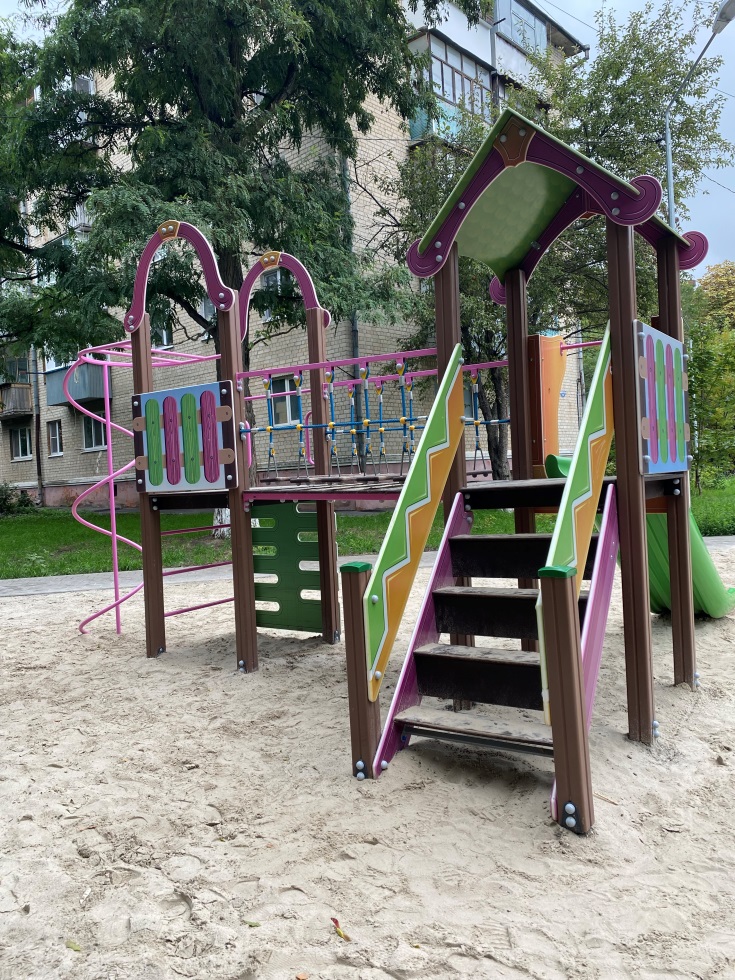 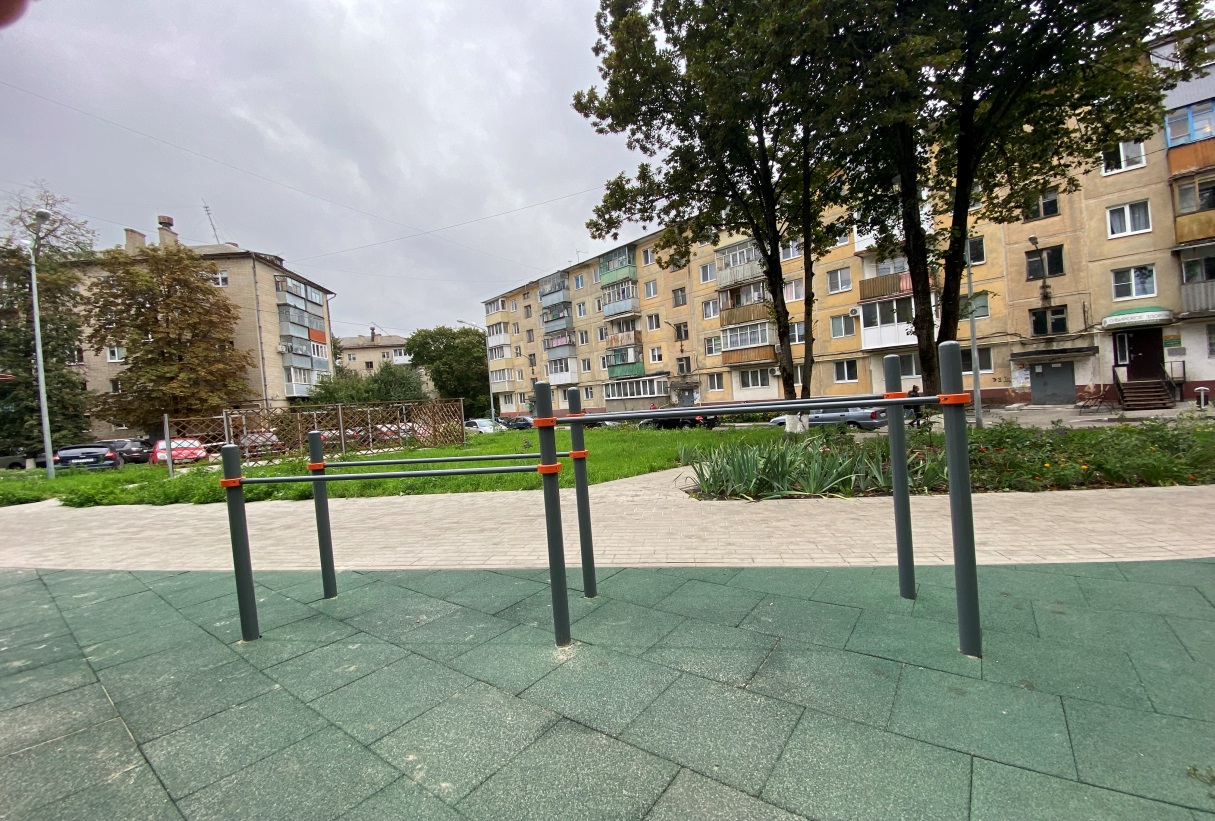 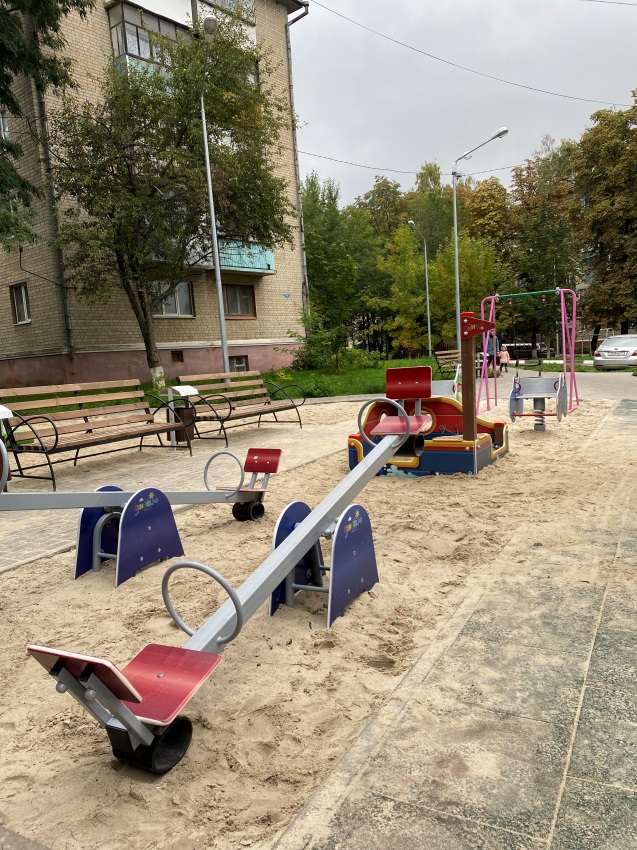 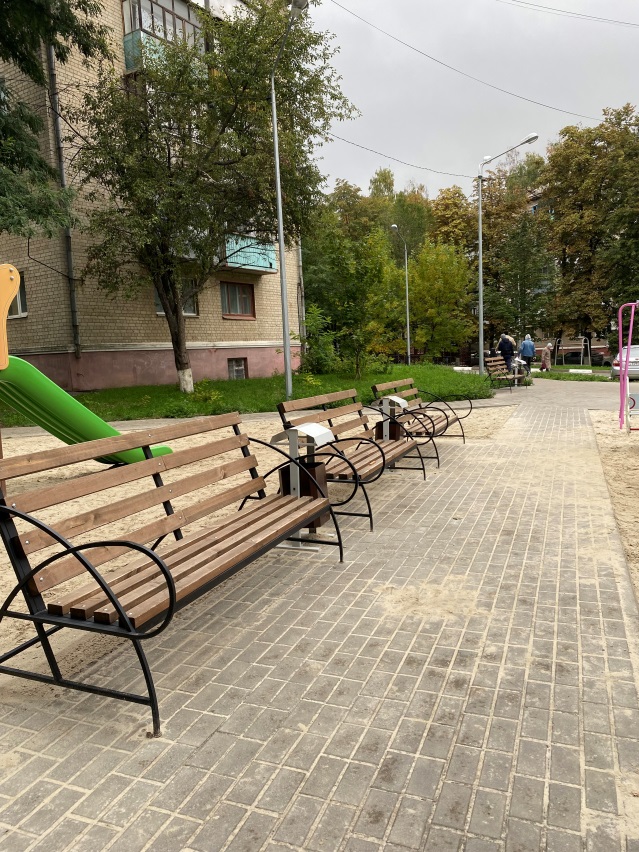 